Abteilung Bautechnik, Beispiel aus Lernfeld 1, Medienkompetenzen in die Didaktischen Jahrespläne integriert:	Quellenhinweis: „Didaktische Jahresplanung Bautechnik“, erstellt von der Staatlichen Berufsschule Bad Aibling, lizenziert als CC BY-SA 4.0	Hinweis: Das Logo der Staatlichen Berufsschule Bad Aibling ist urheberrechtlich geschützt. Es ist im Fall einer Bearbeitung des Materials zu entfernen.Didaktische Jahresplanung Z 10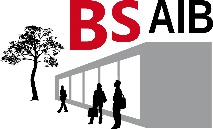 Lernfeld 1: Einfach Produkte aus Holz herstellen	                                            Schuljahr: 2019/2020 Die Schüler erstellen Würfel für einen Druckversuch               Anfertigen eines HockersTheoriestunden:                      102 U-StdFachpraktische Lerninhalte:  180 U-Std.Didaktische Jahresplanung Z 10Lernfeld 1: Einfach Produkte aus Holz herstellen	                                            Schuljahr: 2019/2020 Die Schüler erstellen Würfel für einen Druckversuch               Anfertigen eines HockersTheoriestunden:                      102 U-StdFachpraktische Lerninhalte:  180 U-Std.Didaktische Jahresplanung Z 10Lernfeld 1: Einfach Produkte aus Holz herstellen	                                            Schuljahr: 2019/2020 Die Schüler erstellen Würfel für einen Druckversuch               Anfertigen eines HockersTheoriestunden:                      102 U-StdFachpraktische Lerninhalte:  180 U-Std.Didaktische Jahresplanung Z 10Lernfeld 1: Einfach Produkte aus Holz herstellen	                                            Schuljahr: 2019/2020 Die Schüler erstellen Würfel für einen Druckversuch               Anfertigen eines HockersTheoriestunden:                      102 U-StdFachpraktische Lerninhalte:  180 U-Std.Didaktische Jahresplanung Z 10Lernfeld 1: Einfach Produkte aus Holz herstellen	                                            Schuljahr: 2019/2020 Die Schüler erstellen Würfel für einen Druckversuch               Anfertigen eines HockersTheoriestunden:                      102 U-StdFachpraktische Lerninhalte:  180 U-Std.Didaktische Jahresplanung Z 10Lernfeld 1: Einfach Produkte aus Holz herstellen	                                            Schuljahr: 2019/2020 Die Schüler erstellen Würfel für einen Druckversuch               Anfertigen eines HockersTheoriestunden:                      102 U-StdFachpraktische Lerninhalte:  180 U-Std.Didaktische Jahresplanung Z 10Lernfeld 1: Einfach Produkte aus Holz herstellen	                                            Schuljahr: 2019/2020 Die Schüler erstellen Würfel für einen Druckversuch               Anfertigen eines HockersTheoriestunden:                      102 U-StdFachpraktische Lerninhalte:  180 U-Std.LS-Nr. / BeschreibungKompetenzen(Fach-, Sozial-, Methoden-, Personalkompetenz)InhalteBeschreibung / HinweiseBerufssprache DeutschMedien-kompetenzZustän-digHandlung: Der Lernende soll.....den Auftrag erfassenSK: wertschätzender Umgang mit Menschen im GesprächKommunikative Kompetenz:Gesprächsregeln einhaltenmögliche Anforderungen eruieren (Funktion, Gebrauchswert, Verwendung)festlegen der Form (z.B.Würfel oder Zylinder)auswählen der GrößeKundengesprächInternetrecherche (Hersteller)Typisches AufmassD/R/E: Umgang mit Menschen im Kundengespräch; Sprechakten (z.B. Arbeitsanweisungen, Kundengespräche) wesentliche Aussagen entnehmenInternetrechercheVerschiedene Parallelprojektionen, um ein Würfel dar zu stellen.Ls/Ma      90 min...die gesammelten Informationen konkretisierenFachkompetenz: Umgang mit FachbegriffenSelbstkompetenz: Schüler üben sich in der FeinmotorikErfassen von Informationslücken: eine Handskizze anfertigenArbeiten nach ArbeitsauftragD: InternetrechercheNutzen verschiedener Medien (z.B. Fachzeitschrift, Lehrbuch) und anwenden einfacher Recherchestrategien E: wie wichtig ist Lob?Schüler üben Handskizzen und präsentieren sie anschließend mit der DokumentenkameraLs/Ma      90 minLS-Nr. / BeschreibungKompetenzen(Fach-, Sozial-, Methoden-, Personalkompetenz)InhalteBeschreibung / HinweiseBerufssprache DeutschMedien-kompetenzZustän-dig...notwendiges Fachwissen über einen Würfel aufbauenLernkompetenz: Schüler erhalten ein Informationstext und eine Darstellung PPT und versuchen das Thema zu verstehen.Fachkompetenz: Darstellungsformen eines WürfelsPersonenkompetenz:Diszipliniertes Üben der Stiftführung bei Schrift und FormSoziale Kompetenz: Kritische Betrachtung der Arbeiten und VerbessernMethodenkompetenzÜbersicht über Darstellungsformen (Parallelprojektionen - DTP)notwenige geeignete Holzarten findenEinführung der Normschrift ohne SchabloneGrundlagen technisches Zeichnen (Beschränkung auf Strichstärken und Sauberkeit, sowie Blatteinteilung)MaßstabsberechnungBuch und Internetrecherche im Tutorensystem (Schüler m Vorwissen lehren Schüler o. Kenntnisse)LernzirkelJeder übt allein, Ständiger Vergleich mit anderen Schülern - Schüler üben konstruktive Kritik oder lobenLehrergesteuert in Kombination mit ständiger Kontrolle/Reflexion der SchülerarbeitenLSGAnwenden ausgewählter Lesestrategien; Erschließen wesentlicher Inhalte aus Texten, Grafiken, AbbildungenVeranschaulichung mit animierter Power-Point-PräsentationVergleich der Arbeiten durch Präsentation mit der DokumentenkameraLs/Ma      5*90 min…befasst sich mit neuen Computerprogrammen (CAD)Methodenkompetenz: Umgang mit dem PCCAD Zeichnung erstellenLehrer führt einige Schritte vor - Schüler imitiert unmittelbar danachE: computergesteuerte Arbeit heute - Handarbeit damalsEinführung CADEinfache Linien und räumliches darstellen mit CADMa/Ls      90 min….erarbeitet konstruktive Vorschläge und beurteilen deren VerwendbarkeitLernkompetenz:„Lernen mit allen Sinnen“-Erstellung eines eigenen Lexikons mit Furnieren zum Anfassen und riechenHolzarten und Eigenschaften auswählen (Holzartenlexikon)Visualisierung - Holzartenlexikon mit Furnier, TabellenNotieren der Bedeutung berufsüblicher Fachbegriffe oder Fremdwörter (Lexikon)Excel – Verschiedene Darstellungsformen von StatistikenMa/Ls      90 min…..strukturiert Materiallisten…..Selbstkompetenz: Inhalte strukturieren… die notwendigen Maße und Maßen protokollieren könnenArbeiten nach ArbeitsauftragD: Nutzen Techniken des MitschreibensExcel-Einführung in das TabellenprogrammMa/Ls      90 min…führen notwenige material- und produktbezogene RechnungenMethodenkompetenz: Einweisung in neue Programme - OfficeFachkompetenz: Dichte, Formeln zum Berechnenkommunikative Kompetenz: Austausch mit dem NachbarnVolumen- und Dichteberechnungen durchführen,Einführung Excel (Materialliste erstellen mit Formeln)… ein Gefühl für Materialkosten entwickelnArbeiten nach ArbeitsauftragTutorensystemSchülerdialogEinfache Berechnungen mit ExcelMa/Ls      3*90 minLS-Nr. / BeschreibungKompetenzen(Fach-, Sozial-, Methoden-, Personalkompetenz)InhalteBeschreibung / HinweiseBerufssprache DeutschMedien-kompetenzZustän-dig…erläutert Arbeitsablaufplänekommunikative KompetenzAbsprache mit Gruppenmitgliedern über die beste StrukturLernkompetenz Fachkompetenz… einen Arbeitsablauf detailliert planen könnenSchülerdialog, PlakatÜbersichtliches Notieren von Aufgabenverteilung sowie Vorgehensweise für nachfolgende ArbeitsphasenExcel –  Arbeitsablaufplan Ausführen…gekürzte DarstellungAnfertigen eines HockersHandlung: Der Lernende soll.....den Auftrag erfassenSozialkompetenz kommunikative KompetenzMethodenkompetenzmögliche Anforderungen eruieren (Verwendung)festlegen der Form/Größeauswählen von verschiedenen VerbindungenD: Arbeiten in der Gruppe (Regeln)Lösungsstrategien bei Konflikten1h...die gesammelten Informationen konkretisierenFachkompetenz Lernkompetenzkommunikative Kompetenz Methodenkompetenz SozialkompetenzSchrägverbindungen und stumpfe Stöße - sowie auf Gehrungüber geeignete Holzarten diskutierenArbeiten nach Arbeitsauftrag…mathematische (aus der Geometrie) Kenntnisse anwendenMethodenkompetenz SozialkompetenzFachkompetenzkommunikative Kompetenz Lernkompetenz Konstruktion von StrebenCAD Zeichnung erstellen (Schnitte, Ansichten)Holzarten, Eigenschaften auswählen im Holzlexikon ergänzeneine fachgerechte Ansicht Bemaßung erstellenerarbeitend frontalLehrerSchülerdialogDarbietend (Lehrergesteuert)…Deutschinhalte im Fachunterricht anwendenFachkompetenz: deuten die Regeln und wenden sie fachgerecht anMethodenkompetenz: Schüler wenden das Mind Map bei den Bemaßungsregeln anStrukturieren aller BemaßungsregelnMind MapStellen Arbeitsergebnisse strukturiert und übersichtlich darOffice- Mind Map Strukturieren aller Bemaßungs-regelnLS-Nr. / BeschreibungKompetenzen(Fach-, Sozial-, Methoden-, Personalkompetenz)InhalteBeschreibung / HinweiseBerufssprache DeutschMedien-kompetenzZustän-digHolzliste anfertigenSelbstkompetenz Methodenkompetenzkommunikative KompetenzSozialkompetenzkommunikative Kompetenz Lernkompetenz Fachkompetenz… die notwendigen Maße  protokollieren könnenVolumenberechnungen durchführenein Gefühl für Materialkosten entwickeln… die Regeln der einfachen Flächenberechnungen auf zusammengesetzte übertragen können… einen Arbeitsablauf detailliert planen könnenArbeiten nach ArbeitsauftragSchülerdialogMultiplikatoren-systemEXCEL  spielerische Anwendung des Verschnittfaktors in der Holzliste (Gruppenarbeit)Schüler unterrichten SchülerArbeitsablaufplanden Umgang mit Säge und Hobel lernenMethodenkompetenz Fachkompetenzwählen das richtige Werkzeug aus und können einfache Arbeiten selbstständig ausführenArbeiten nach Arbeitsauftrag…gekürzte Darstellung